山东政法学院 2023 年法律硕士研究生招生专业目录序号招生专业代码及名称研究方向学习形式考试科目①101 思想政治理论拟招生人数②201 英语（一）651035101 法律硕士（非法学）③398 法律硕士专业基础（非法学）④498 法律硕士综合（非法学）①101 思想政治理论全日制②201 英语（一）653234035102 法律硕士（法学）035101 法律硕士（非法学）035102 法律硕士（法学）③397 法律硕士专业基础（法学）④497 法律硕士综合（法学）①101 思想政治理论不区分研究方向②201 英语（一）③398 法律硕士专业基础（非法学）④498 法律硕士综合（非法学）①101 思想政治理论②201 英语（一）③397 法律硕士专业基础（法学）④497 法律硕士综合（法学）非全日制3▲实际招生人数以教育部下达的 2023 年招生计划为准。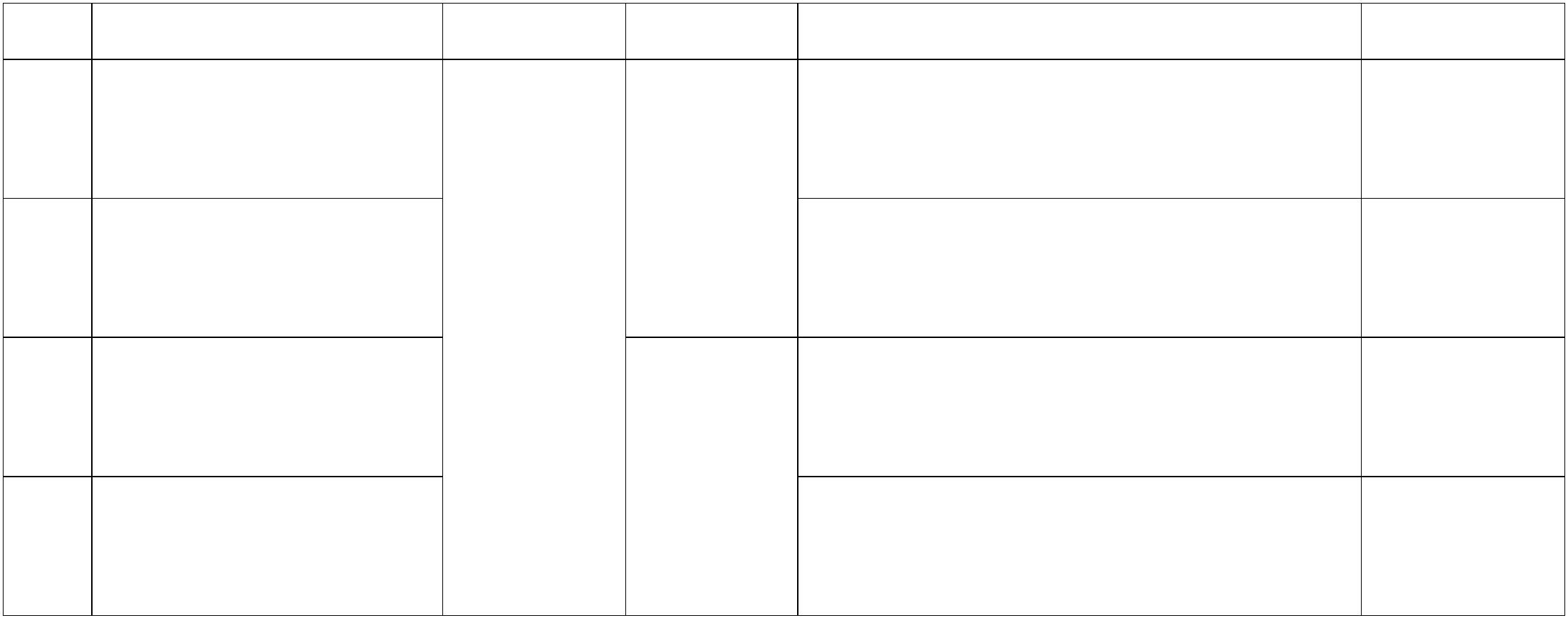 